                                                                                         28.01.2019-01.02.2019Тема нашей недели: «Мир Зимы».В рамках данной недели мы продолжим расширять представления о зимних явлениях природы, развивать сенсорные процессы. Стимулируем интерес к экспериментированию, самостоятельному пониманию происходящих процессов.                                   Просим Вас:Рассмотрите картинки-иллюстрации и ответьте на вопросы: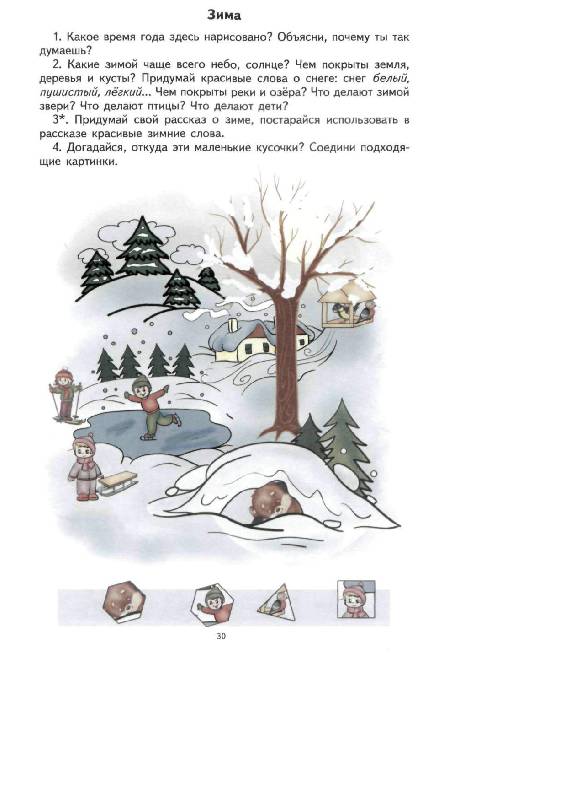 . Дидактическая игра. «Чей след?». Рассмотрите следы животных.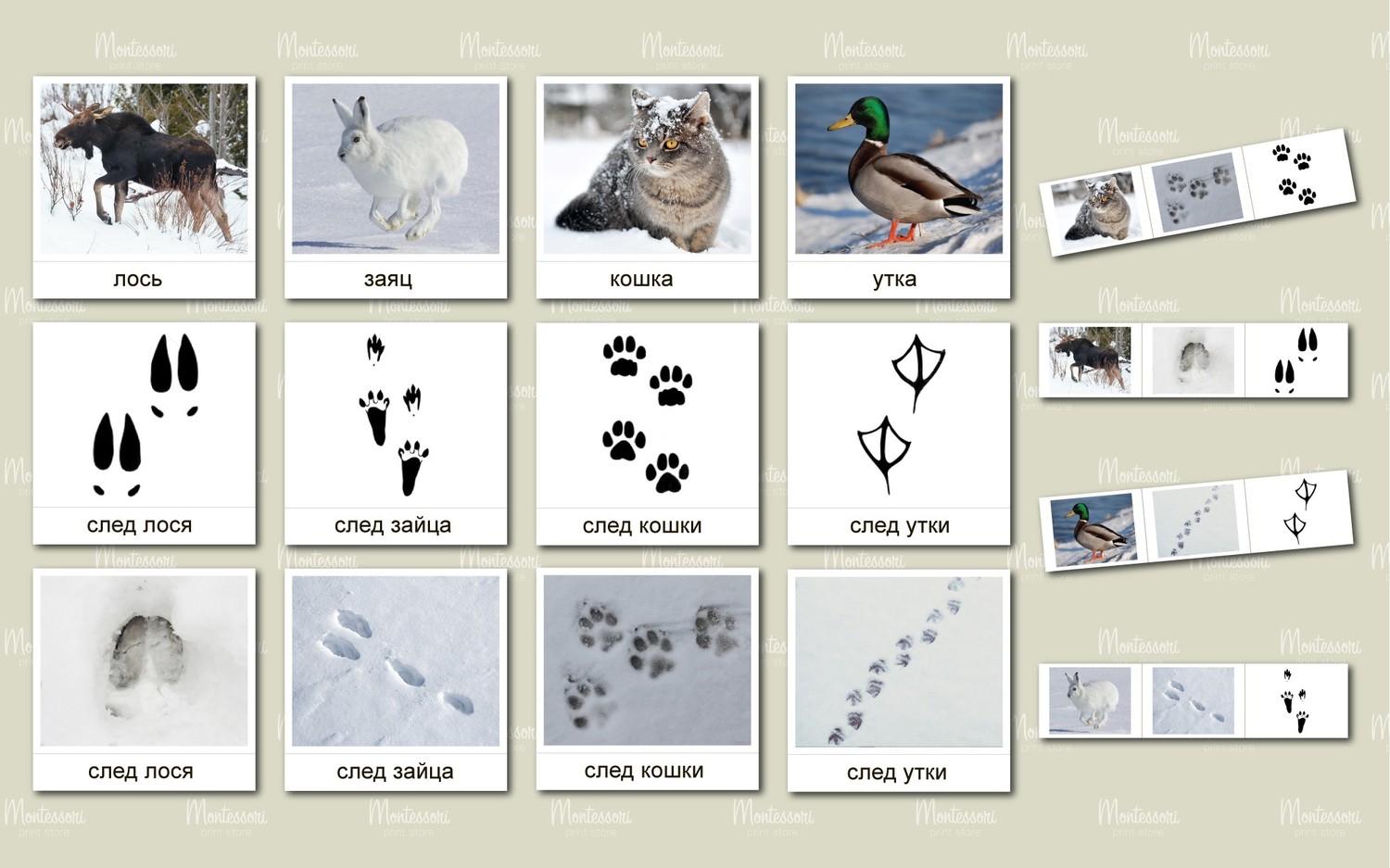 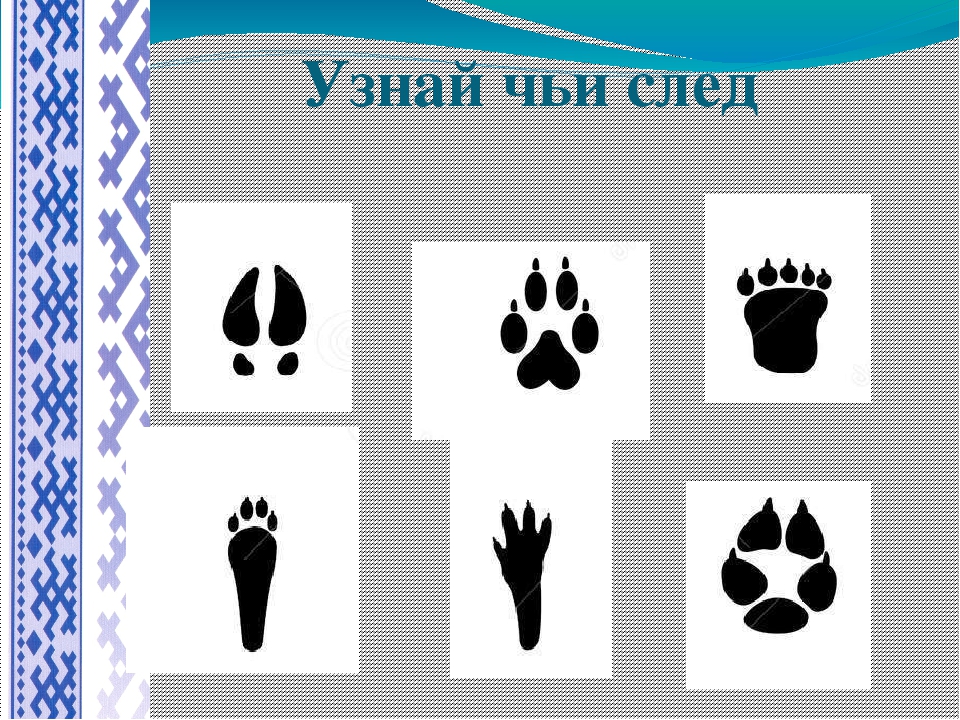 Поэкспериментируйте с детьми: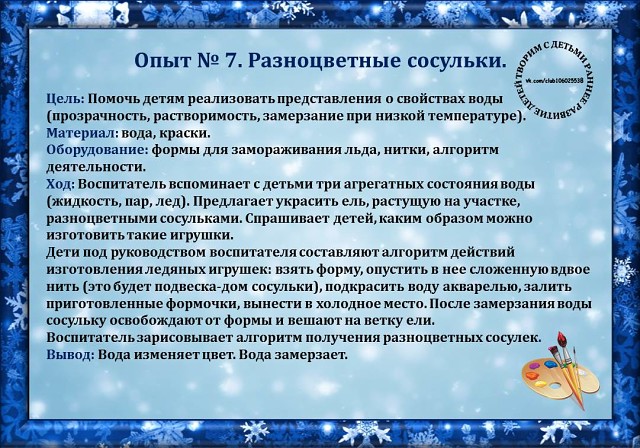 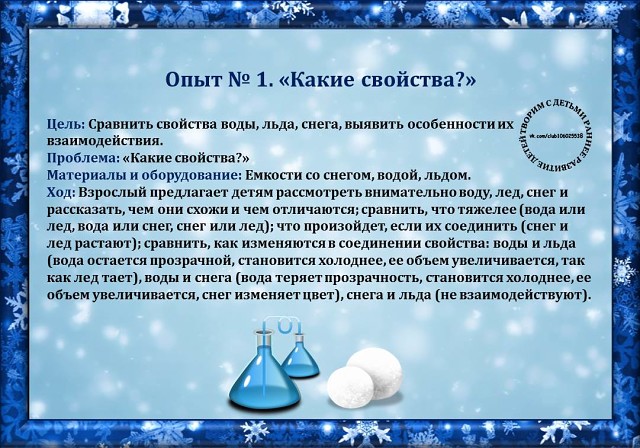 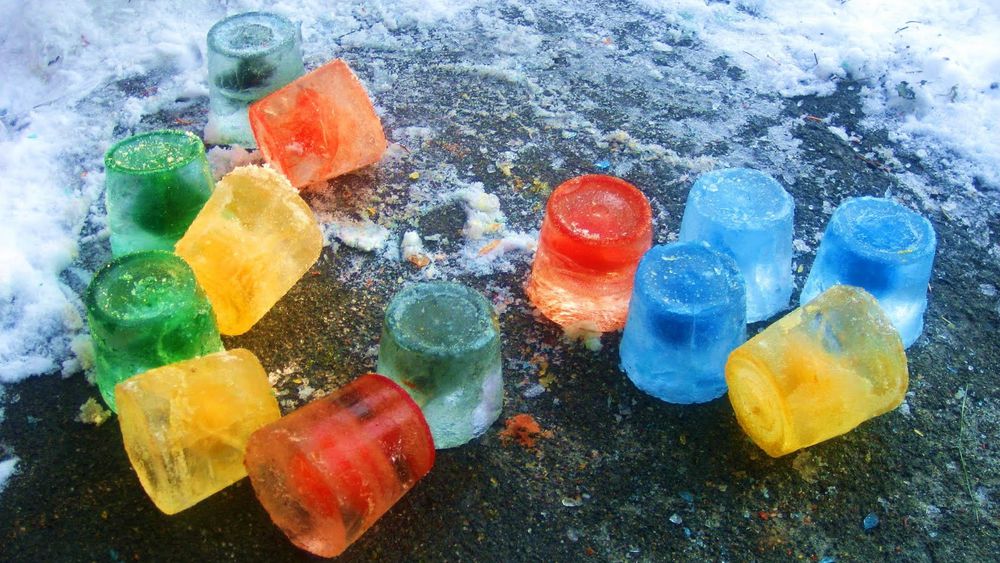 Порисуйте разноцветной водой на снегу: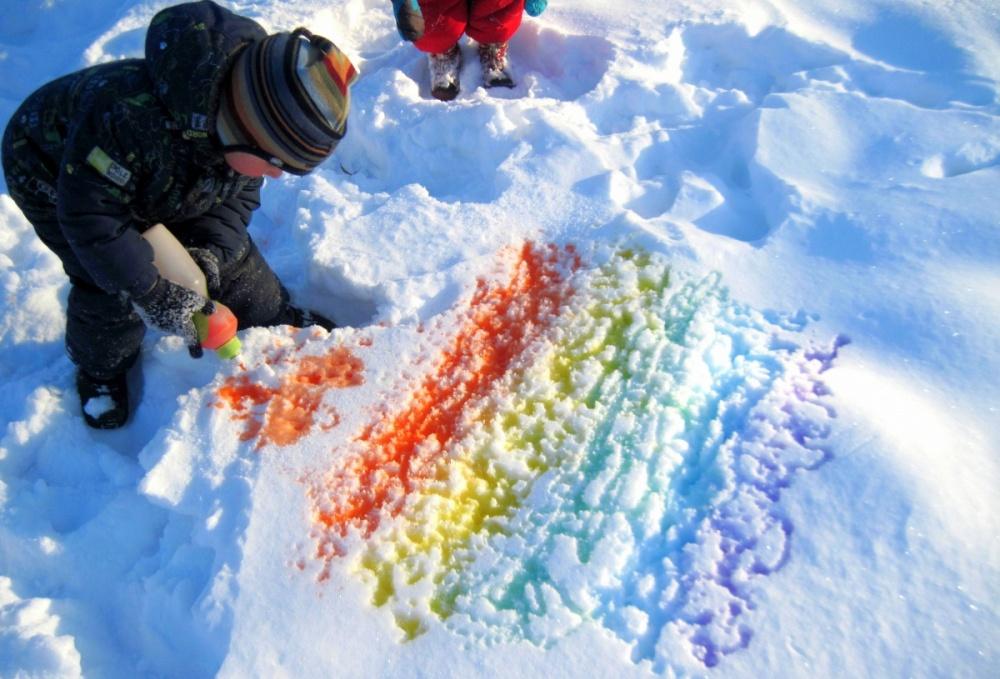 Прочитайте детям стихотворение И. Пивоваровой «Письмо»:
К нам пришло
Письмо одно,
Было странное оно.
Вместо марок –
Три снежинки,
А конверт –
Из чистой льдинки,
А письмо не на листке,
А на беленьком снежке:
— Скоро, скоро
К вам примчу
На метели прилечу,
Запляшу и закружу,
Снегом землю наряжу,
И деревья, и дома …–
И подписано: «Зима».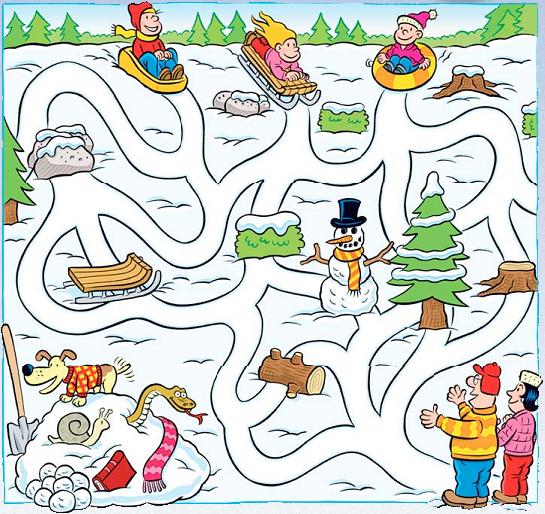 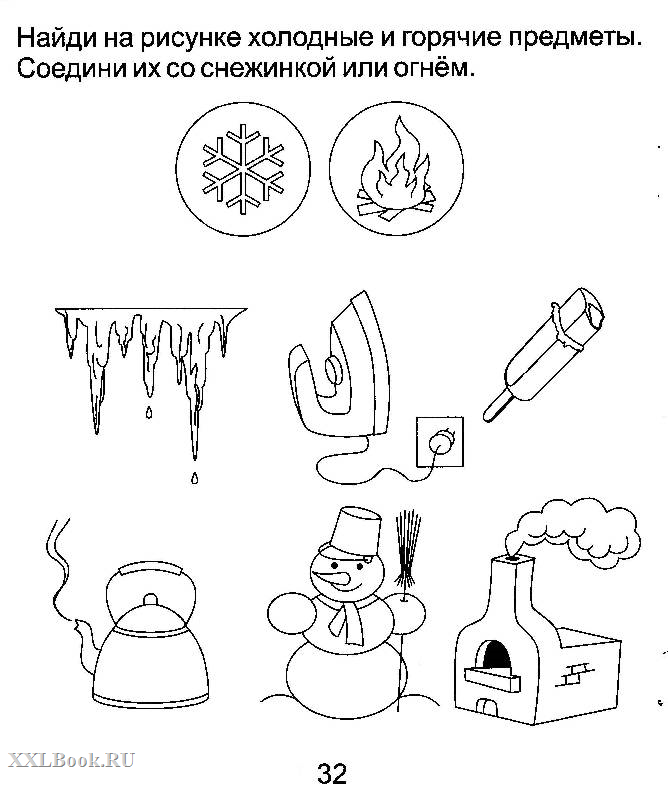 Соедини по точкам: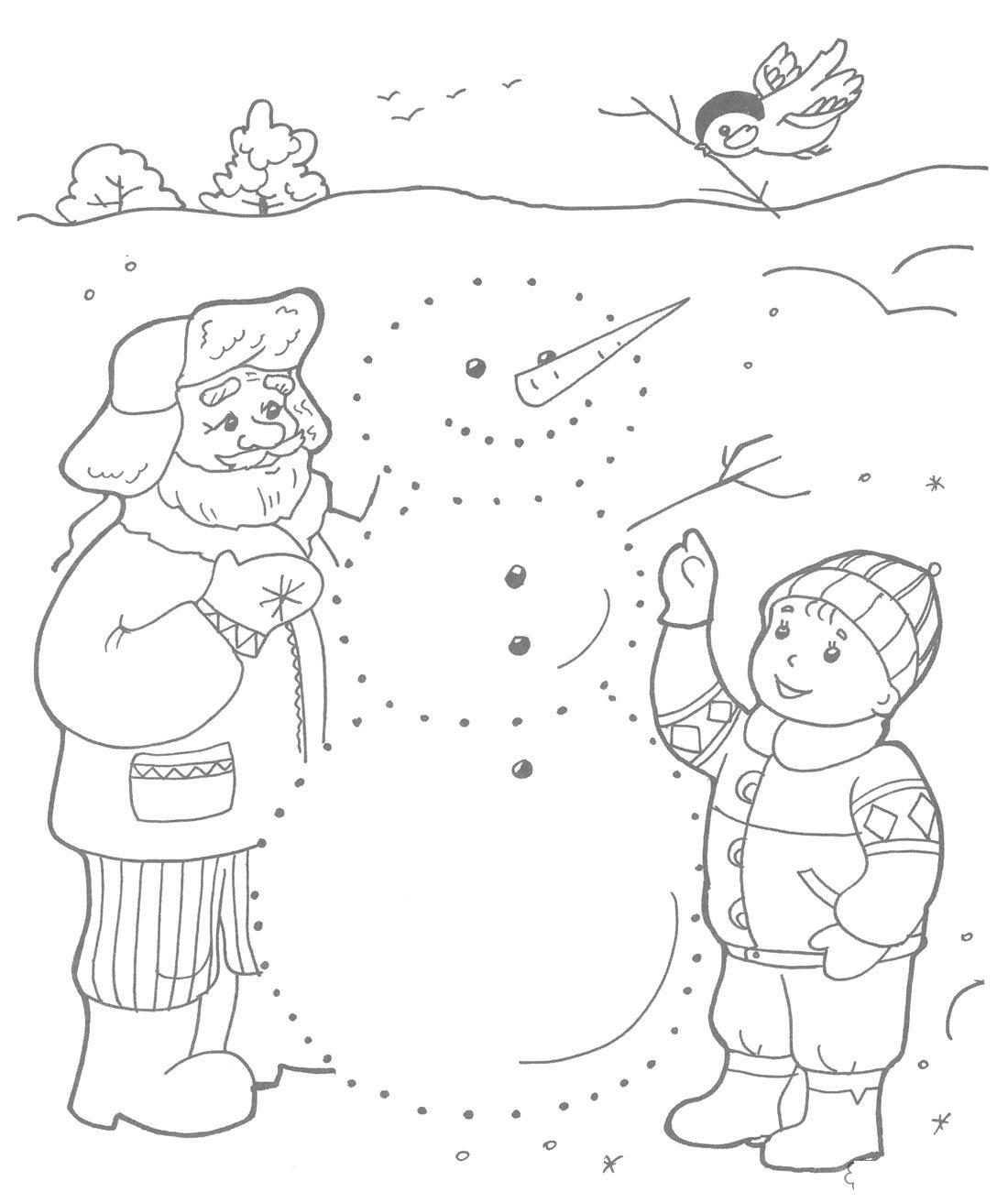 Выполните задание: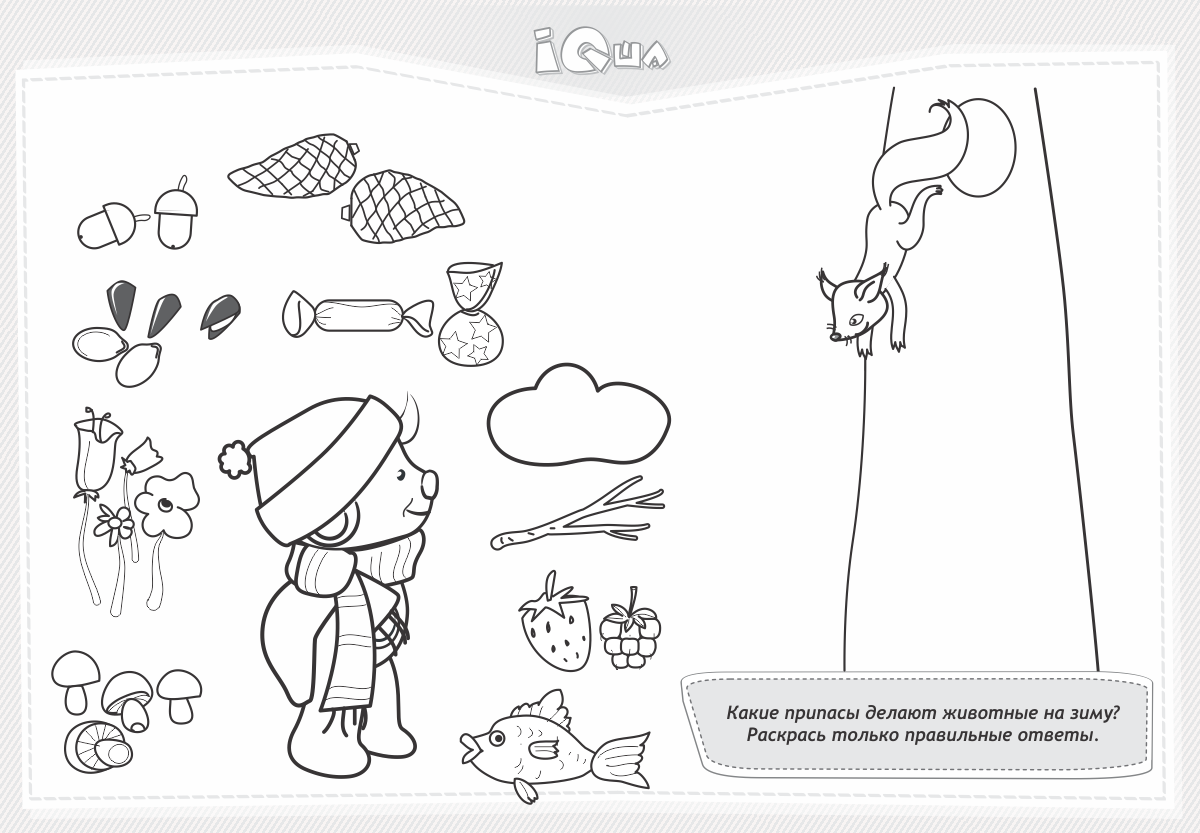 Зимние прописи для  ребенка: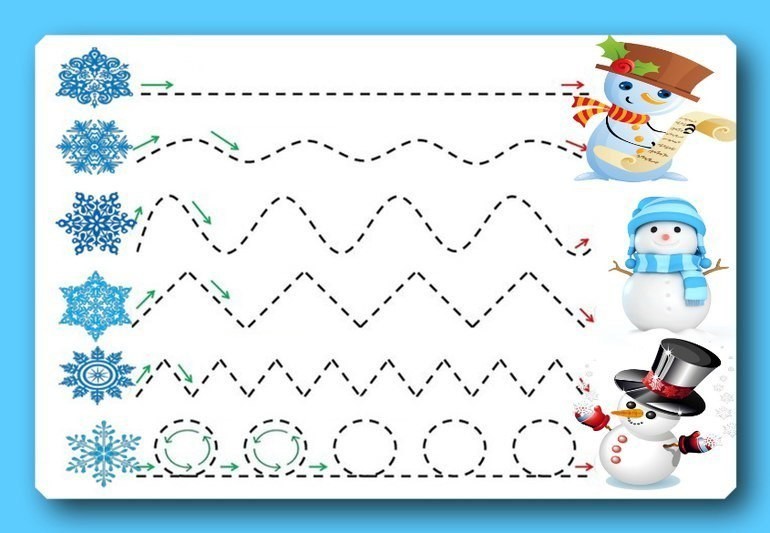 Поговорите с детьми о безопасности на улице зимой: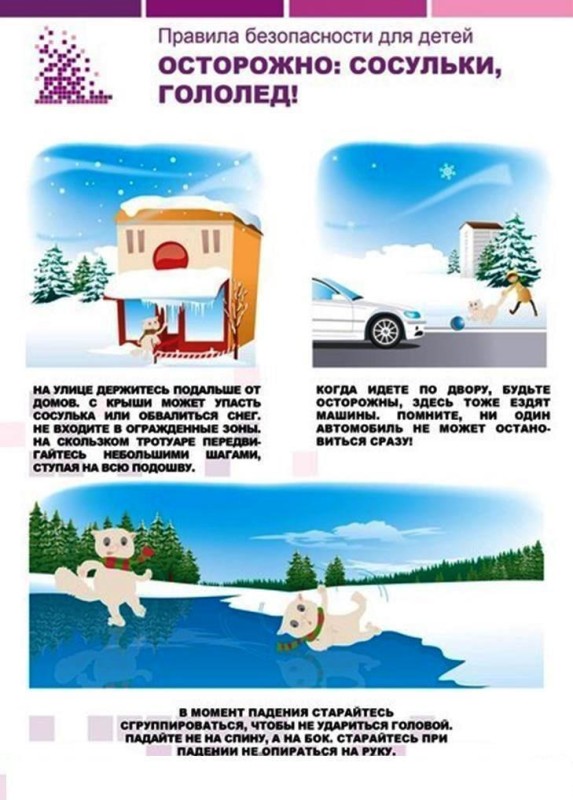 